Liebe Eltern, 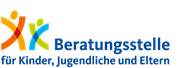 ich freue mich Ihnen in der Außenstelle Auerbach aktuell folgende Öffnungszeiten für ein Beratungsgespräch anbieten zu können: Montag: 	13:00 - 18:00 Uhr Dienstag:	nach Vereinbarung Mittwoch: 	nach Vereinbarung Donnerstag: 	12:30 – 18:00 Uhr Freitag: 	9:00 – 12:00 Uhr Sie erreichen mich unter der Telefonnummer: 09643 – 300 97 90 oder unter y.pupovac@beratungsstelle-amberg.de Das Büro der Beratungsstelle befindet sich im Unteren Markt 6 in Auerbach. Es grüßt Sie herzlich, Yvonne Pupovac Sozialpädagogin (B.A.) 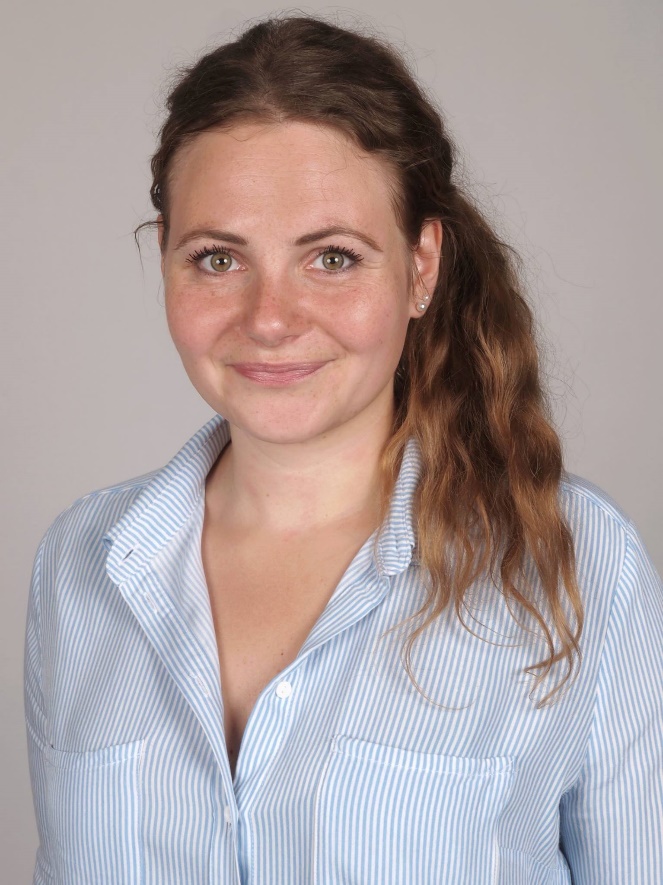 